АВТОНОМНЫЙ ХОЛОДИЛЬНЫЙ АГРЕГАТ SUPERSNOW KSD-1200 СПЕЦИФИКАЦИЯ:ОСОБЕННОСТИ:1. Приводится в действие высоконадежным 3-цилиндровым двигателем Shibaura Perkins, с низким уровнем шума и расхода топлива.2. Немецкий компрессор Bock.3. Конструкция моноблока, простота установки и снижение риска утечки.4. Осевые вентиляторы, большой объем воздуха, длительный срок службы.5. Медная трубка с внутренней канавкой как для конденсатора, так и для испарителя, высокоэффективный теплообмен и быстрое охлаждение.6. Точный контроль температуры, запуск / остановка двигателя в соответствии с заданной температурой.7. Устройство автоматически переключится с режима работы двигателя на режим ожидания после подключения к электросети 220В/380В.8. Устройство автоматически переключится на работу двигателя, если в режиме ожидания возникнут проблемы, обеспечивая сохранность груза.Гарантия: 2 годаПроизводитель: Zhengzhou Kaixue Cold Chain Co., Ltd.,  Китай.Срок поставки: в наличии /120 календарных дней.КОММЕРЧЕСКОЕ ПРЕДЛОЖЕНИЕ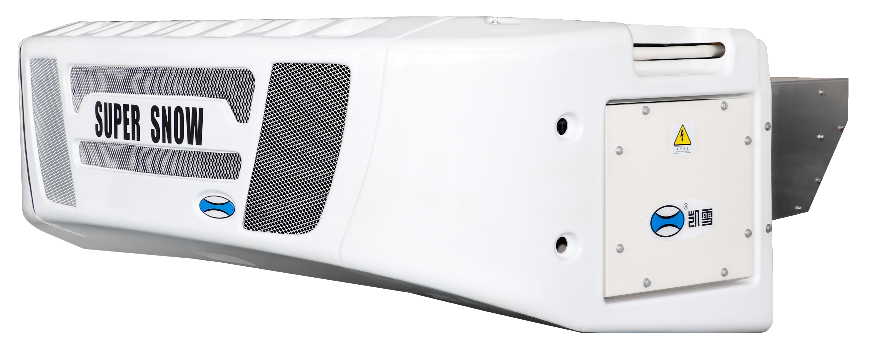 МодельМодельKSD-1200Внутренний объем фургонаВнутренний объем фургона50 м3 (-20℃) ~ 60 м3 (0℃)Холодопроизводительность (при температуре окружающей среды +30 ℃ )Холодопроизводительность (при температуре окружающей среды +30 ℃ )Холодопроизводительность (при температуре окружающей среды +30 ℃ )Температура в фургонеДорожный режим, ВтСтояночный режим, Вт0°C10 8259 350 -20°C5 5555 168Объем продуваемого воздуха3 450 м3/ч3 450 м3/чКонденсаторКонденсаторКонденсаторРазмеры, мм1 915 x 825 x 6851 915 x 825 x 685Вес, кг560560ИспарительИспарительИспарительКоличество вентиляторов33Размер монтажного окна, мм1 245 x 3501 245 x 350ХладагентХладагентХладагентНаименованиеR404AR404AОбъем, кг6,36,3КомпрессорКомпрессорКомпрессорМодельBock FK40/560TKBock FK40/560TKОбъем, см3554554ДвигательДвигательДвигательМодельJapan Perkins 403D-11Japan Perkins 403D-11Мощность (КВт)18,418,4Электрический двигательЭлектрический двигательЭлектрический двигательМощность (КВт)9,29,2Напряжение/число фаз/частота380V/3PH/50HZ220V/3PH/60HZ380V/3PH/50HZ220V/3PH/60HZТел. +7 (351) 723 00 12